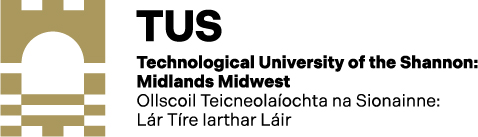 APPLICATION FROM BIKE TO WORK SCHEME Academic Year ______Please indicate whether you have previously availed of this scheme.NO	YES		Date of previous purchase: __________________________ Signed: ____________________________Employee Name:Department: Staff Number:Phone No.:Bicycle Model/Record NumberAmount: